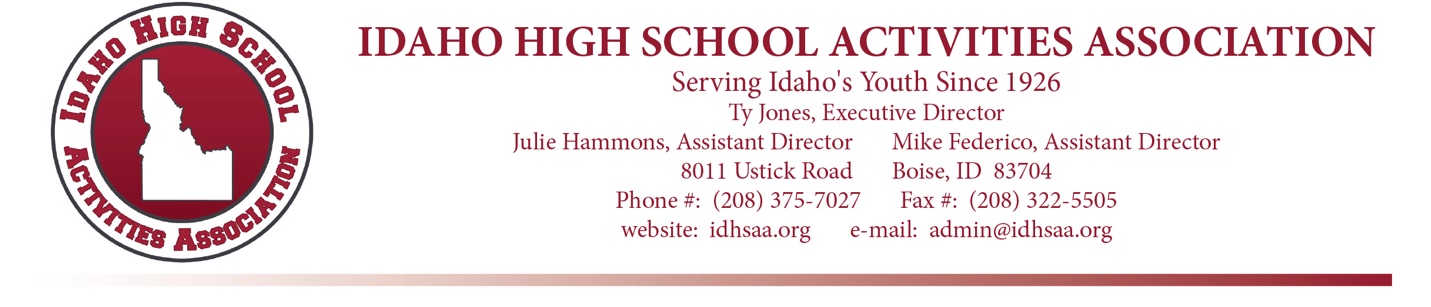 2020 Fall State Tournament InformationFall 2020 IHSAA State Tournaments will enforce the following protocols at all of their fall state tournaments:Spectator tickets for all games/matches will be limited and will only be available online or through the GoFan app. THERE WILL NOT BE TICKETS AVAILABLE AT THE GATE!Link to GoFan https://gofan.co/search Schools will receive a private link to distribute to parents/fansTicket limitations will be determined by local guidelines and stadium/gym capacityOnly participating teams’ coaches’ cards will be acceptedMasks will be required in the following areas:Entry into all venuesCommon areas of all venuesOn site where social distancing is not possibleAll teams/spectators must leave the venue immediately following each contestEach sport/venue may have different guidelines – See belowSTATE CROSS COUNTRYNo spectators will be allowed per Eagle Island State Park guidelines of 250 people maximum capacity.  Only runners (no alternates), coaches and meet workers will be allowed.  The meet will take place over two days.  4A and 5A will run on Friday.  1A, 2A and 3A will run on Saturday.   The course will be open on Thursday for a run through for the 4A and 5A schools only.  The 1A, 2A and 3A schools will be able to run through on Friday.  Exact times for this will come out in the tournament manual.  STATE DRAMAVirtual using a closed, online platform.  Specific platform TBD.STATE FOOTBALLTo be determined based on facility & local guidelinesSTATE SOCCERSeparate tickets must be purchased for each game of the tournament.5A – 300 fan capacity		150 per school per match4A Boys – 350 fan capacity	175 per school per match4A Girls – 350 fan capacity	175 per school per match3A – 150 fan capacity		75 per school per matchSTATE SWIMMINGVirtual; District times will be sent in and used for State awards.  2020 swimming representation will be followed.STATE VOLLEYBALLBrackets will be single elimination with consolationSeparate tickets must be purchased for each match of the tournament.5A – 520 Fan capacity		260 per school per game4A – 1000 Fan capacity		500 per school per game3A – 1000 Fan capacity		500 per school per game2A – 700 Fan capacity		350 per school per game1A DI – 1000 Fan capacity	500 per school per game1A DII – 1000 Fan capacity	500 per school per game